令和3年度 奈良市修学旅行生「奈良旅行」支援事業 奈良土産品支給業務奈良土産品　提案書　添付書類　　　　　　　　　　　　　　　　　　　事業者名　　　　　　　　　　　　　　　　　　　令和3年度 奈良市修学旅行生「奈良旅行」支援事業 奈良土産品支給業務奈良土産品　提案書　添付書類　　　　　　　　　　　　　　　　　　　事業者名　　株式会社△△△△　　　　　　　　　　写真添付欄　（商品と店頭販売価格が写った写真か画像データを添付ください）写真添付欄　（商品と店頭販売価格が写った写真か画像データを添付ください）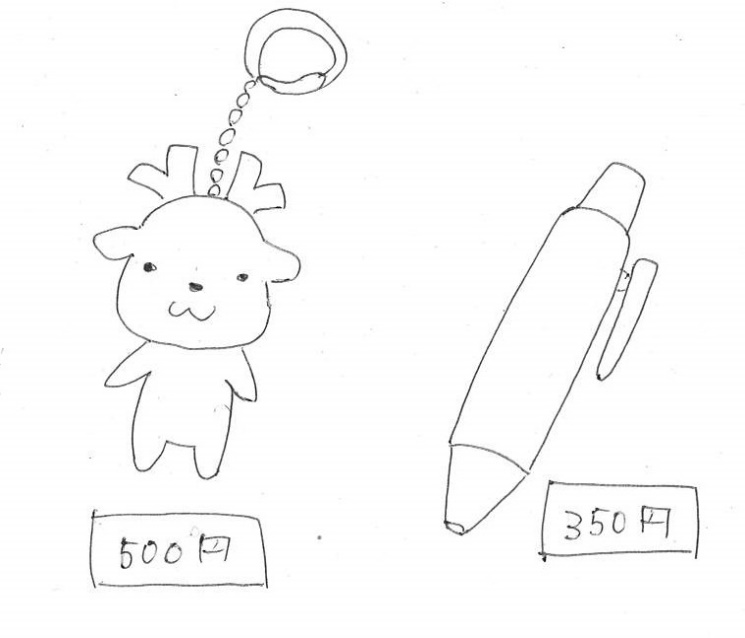 